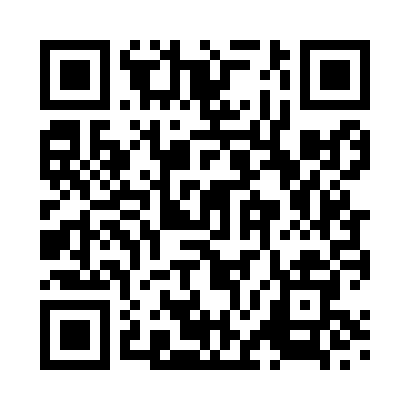 Prayer times for Stevenage, Hertfordshire, UKMon 1 Jul 2024 - Wed 31 Jul 2024High Latitude Method: Angle Based RulePrayer Calculation Method: Islamic Society of North AmericaAsar Calculation Method: HanafiPrayer times provided by https://www.salahtimes.comDateDayFajrSunriseDhuhrAsrMaghribIsha1Mon2:554:461:056:429:2311:142Tue2:564:471:056:429:2311:143Wed2:564:481:056:429:2311:144Thu2:574:481:056:419:2211:145Fri2:574:491:066:419:2211:136Sat2:584:501:066:419:2111:137Sun2:584:511:066:419:2011:138Mon2:594:521:066:419:2011:139Tue3:004:531:066:409:1911:1210Wed3:004:541:066:409:1811:1211Thu3:014:551:066:399:1711:1212Fri3:014:561:076:399:1611:1113Sat3:024:581:076:399:1511:1114Sun3:034:591:076:389:1411:1015Mon3:035:001:076:389:1311:1016Tue3:045:011:076:379:1211:1017Wed3:055:021:076:379:1111:0918Thu3:055:041:076:369:1011:0819Fri3:065:051:076:359:0911:0820Sat3:075:061:076:359:0811:0721Sun3:075:081:076:349:0611:0722Mon3:085:091:076:339:0511:0623Tue3:095:101:076:329:0411:0524Wed3:095:121:076:329:0211:0525Thu3:105:131:076:319:0111:0426Fri3:115:151:076:308:5911:0327Sat3:125:161:076:298:5811:0228Sun3:125:181:076:288:5611:0229Mon3:135:191:076:278:5511:0130Tue3:145:211:076:268:5311:0031Wed3:155:221:076:258:5210:59